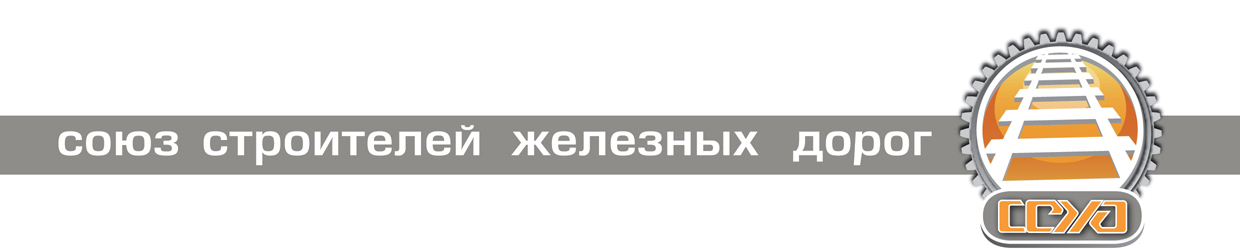 ИНФОРМАЦИОННЫЙ ОБЗОР ПРЕССЫ22.12.20161. Во Владивостоке завершается подготовительный этап реконструкции Владивостокского железнодорожного тоннеляРаботы ведутся в перерыве между движением грузовых поездов.http://www.rzd-partner.ru/zhd-transport/news/vo-vladivostoke-zavershaetsya-podgotovitelnyy-etap-rekonstruktsii-vladivostokskogo-zheleznodorozhnog/2. Сахалинскую узкоколейку «перешили» на материковый стандарт на 80%Работы по переустройству узкоколейной железной дороги в Сахалинской области на материковый стандарт выполнены на 80%, сообщила пресс-служба правительства региона.http://dv.land/news/103763. За предстоящие три года ДВЖД планирует завершить модернизацию железной дороги на СахалинеРуководитель ДВЖД Николай Маклыгин на встрече с губернатором Сахалинской области Олегом Кожемяко заявил, что модернизацию железной дороги в регионе планируется завершить к 2020 году, сообщает в среду пресс-служба правительства Сахалина.http://www.interfax-russia.ru/FarEast/news.asp?id=793874&sec=16714. Ж/д переезды в Щербинке и в Крекшино планируется запустить в 2017 гЖелезнодорожные переезды в Щербинке и в районе Крекшино планируется запустить в 2017 году, сообщил журналистам в среду руководитель департамента развития новых территорий столицы Владимир Жидкин.http://riarealty.ru/news_infrastructure/20161221/408230541.html5. Минфин России дал разъяснения по налогообложению дохода от размещения средств компфонда на спецсчетахАссоциация «Национальное объединение строителей» направила в Министерство финансов Российской Федерации запрос о разъяснении позиции по налогообложению прибыли, полученной саморегулируемой организацией в виде процентов, начисленных банком за пользование денежными средствами, находящимися на специальном банковском счете, и зачисляемых на такой специальный счёт в целях сохранения и увеличения размера средств компенсационного фонда саморегулируемой организации.http://nostroy.ru/articles/detail.php?ELEMENT_ID=57986. Вниманию СРО, использующих упрощенную систему налогообложенияВ связи с принятием Федерального закона № 372-ФЗ, в частности, с введением специальных банковских счетов, по которым расходные операции по перечислению средств компенсационных фондов строго регламентированы, у саморегулируемых организаций возникли вопросы, касающиеся исчисления и уплаты налогов на доходы, полученные в виде процентов, начисленных банком за пользование денежными средствами, находящимися на спецсчетах.http://nostroy.ru/articles/detail.php?ELEMENT_ID=58067. НОСТРОЙ принял участие в заседании Координационного совета по вопросам взаимодействия с СРО в строительном комплексе Москвы20 декабря 2016 года состоялось заседание Координационного совета по вопросам взаимодействия с саморегулируемыми организациями в строительном комплексе города Москвы. Заседание было посвящено подведению итогам взаимодействия Комплекса градостроительной политики и строительства города Москвы и Национальных объединений строителей и изыскателей и проектировщиков, в том числе информационному взаимодействию, а также определению совместных задач на будущее.http://nostroy.ru/articles/detail.php?ELEMENT_ID=5805